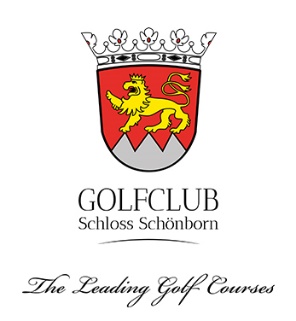 EINLADUNG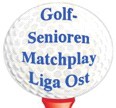 zumAbschlussturnier der Match Play Liga Ost sowie Siegerehrung für die Saison 2019am Mittwochdem 02. Oktober, ab 10:00 im GC Schönbornan die Match Play Spieler der Golfclubs:CC Diamond, GC Süssenbrunn, GC Donnerskirchen, GC Wien, GC Waldviertel, GC Hainburg, GC Schönfeld und GC SchönbornZählwettspiel: Vierball BestballGespielt wird nach den Regeln des R&A Golfclub St.Andrews, den Wettspielbedingungen des ÖGV und den Platzregeln des GC Schönborn.Preise:	3 Netto Preise	1 Brutto PreisNearest to the Pin und Longest DriveNenngeld:	€ 55,- inkl. EssenNennungen:	Ausschließlich durch die Captains der teilnehmenden Clubs unter Angabe der nach Vierer eingeteilten Namen.Bitte per E-Mail: golfclub@gcschoenborn.comNennschluss:  Sonntag, 30. September 12 UhrDie Startzeiten werden am Vortag ab 12.00 Uhr ins Internet gestellt. golf.atMit sportlichen Grüßen, Jean Paul Skal